Bazhev PetroDocuments and further information:All documents as per STCW requirements are on hand.
I am working as Master since 2005.
Multi-crew experience: Sweden, Germany, UK, Croatia, Poland, Ukraine, Russia, Greek, Philippines.
English level Ã¢â¬â Fluently.
My CV could be sent upon your request.Position applied for: MasterDate of birth: 02.12.1974 (age: 42)Citizenship: UkraineResidence permit in Ukraine: YesCountry of residence: UkraineCity of residence: OdessaContact Tel. No: +38 (067) 480-50-51E-Mail: peter.bazhev@Gmail.comSkype: +38 (067) 480 5051 - Viber & WhatsAppU.S. visa: Yes. Expiration date 13.06.2018E.U. visa: Yes. Expiration date 30.09.2018Ukrainian biometric international passport: Not specifiedDate available from: 01.10.2017English knowledge: ExcellentMinimum salary: 8500 $ per month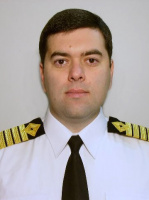 